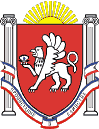 Новоандреевский сельский совет Симферопольского районаРеспублики Крым41 сессия  1 созываРЕШЕНИЕ с. Новоандреевка				      № __/17    		                           от __.03.2017О прекращении эксплуатацииместа удаления отходов на территории Новоандреевского сельского поселенияВ соответствии с Федеральным законом от 10.01.2002 № 7-ФЗ «Об охране окружающей среды», Федеральным законом от 24.06.1998 № 89-ФЗ «Об отходах производства и потребления», подпунктом 18 пункта 1 статьи 14 Федерального закона от 06.10.2003 № 131-ФЗ «Об общих принципах организации местного самоуправления в Российской Федерации», учитывая постановление Совета Министров Республики Крым от 24 июля 2015 года № 431 «Об утверждении Генеральной схемы санитарной очистки территории Республики Крым, письмо администрации Симферопольского района от 13.03.2017г. исх. № 01-99/3860 о мероприятиях по соблюдению требований природоохранного законодательства в сфере обращения с отходами и предупреждения негативных последствий техногенного характера,Новоандреевский  сельский совет РЕШИЛ:Прекратить эксплуатацию места удаления отходов на территории Новоандреевского сельского поселения Симферопольского района  Республики Крым, на земельном участке общей площадью 1,4 га принадлежащего  на основании  государственного акта на право постоянного пользования землей серия І-КМ № 003370, ранее присвоенный кадастровый номер 0124784000040010004Предприятиям и организациям всех форм собственности, индивидуальным предпринимателям, а также физическим лицам прекратить вывоз отходов производства и потребления на территорию указанную в пункте 1 настоящего постановления.Обнародовать настоящее решение на официальном сайте Новоандреевского сельского поселения (новоандреевка.рф), а также разместить настоящее решение на информационном стенде администрации Новоандреевского сельского поселения (первый этаж здания администрации Новоандреевского сельского поселения, расположенного по адресу: Симферопольский р-н., с. Новоандреевка, ул. Победы 36),Настоящее решение вступает в силу со дня обнародованияПредседатель Новоандреевского сельского советаГлава администрации Новоандреевского сельского поселения					В.Ю. Вайсбейн